Comune di ...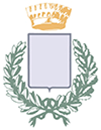 Provincia di ...All’Ufficio Tributi del ComuneProspetto liquidazione ravvedimento operosoIMPOSTA ………………… ANNO …………………………Il sottoscritto/a ……………………………………… nato a …………………………………… il ……………………C.F………………………………………………………… residente a …………………………………………………in via ……………………………………………………. n………………Tel./Cell.:……………………………………mail ………………………………………………        pec ……………………………………………………………COMUNICADi avvalersi del ravvedimento operoso, ai sensi dell’art. 13, del D.Lgs. 18 dicembre 1997, n. 472, per omesso o tardivo versamento di acconto o saldo per la seguente fattispecie:Entro 14 giorni Sanzione pari allo 0,1% X gg. di ritardo n. ……………. (max 14 gg. - max 1,40%) sanzione pari al …………%Dal 15° al 30° giorno (in misura fissa) sanzione pari al 1,50%Dal 31° giorno e fino al 90° giorno dalla commissione della violazione (in misura fissa) sanzione pari al 1,66%Dal 91° giorno e fino ad un anno dalla commissione della violazione (in misura fissa) sanzione pari al 3,75%Oltre un anno dal termine per il versamento ed entro due anni dall'omissione (in misura fissa) sanzione pari al 4,29%Oltre due anni dall'omissione (in misura fissa) sanzione pari al 5%In data …………………. di avere provveduto al versamento della somma complessiva di € …………………. determinata nel modo seguente:AVVERTENZE:Il calcolo degli interessi legali si effettua nel seguente modo: Imposta x tasso d’interesse x giorni/36.500. I giorni decorrono dal giorno successivo alla scadenza del versamento sino a quello dell’effettivo versamentoDichiara di essere informato, tramite apposita informativa resa disponibile dall’ente a cui è indirizzato il presente documento, ai sensi e per gli effetti degli articoli 13 e seg. del Regolamento Generale sulla Protezione dei Dati (RGPD-UE 2016/679), che i dati personali raccolti saranno trattati, anche con strumenti informatici, esclusivamente nell’ambito del procedimento per il quale la presente istanza/dichiarazione viene resa.Data ……………………………….Firma……………………………………………..Allegato: copia quietanza di versamentoIMPOSTA€SANZIONE€INTERESSI LEGALIdal 01/01/2018: 0,3% (D.M. 15/12/2017)dal 01/01/2019: 0,8% (D.M. 12/12/2018)dal 01/01/2020: 0,05% (D.M. 12/12/2019)dal 01/01/2021: 0,01% (D.M. 11/12/2020)dal 01/01/2022: 1,25% (D.M. 13/12/2021)€……………………………………………………………………………………………………………….